Bilancování v Modré školceModrá školka začátek školního roku zahájila v novém kabátku. Za pomocí zřizovatele Města Jeseník děti mohly trávit svůj pobyt v mateřské škole v  příjemnějším prostředí. Obzvláště malé třídy byly pro děti nevyhovujícími. Nyní máme půlku školního roku za sebou. Zvládli jsme toho spoustu. Podíleli jsme se na akcích pořádaných městem Jeseník, střediskem Duhy, MAP.  Zapojili jsme se také do projektů IROP, Se sokolem do života, Zahrada 2000. Získali jsme titul Školka spolupracující s Mensou ČR. Na Vánoce jsme pacientům a zdravotnickému personálu ozdobili vestibul v Nemocnici Agel Jeseník. Z každé akce jsme si všichni do života něco odnesli a to např. poznatek, že společným dílem, vzájemnou podporou, můžeme dojít všichni ke stejnému cíli a že dokážeme neuvěřitelné věci, i když nejsme zrovna dospělí.Kromě účastí na akcích a zapojení do projektů, jsme v lednu přivítali do našeho „ Modrého týmu“ pedagogickou posilu. Nový učitel, který se již během měsíce prosince seznamoval s dětmi a prostředím mateřské školy, byl pro děti novou pozitivní zkušeností. Jsme rádi, že je součástí našeho týmu. Myslíme si totiž, že pro dítě v mateřské škole je mužský vzor nepostradatelným prvkem ve výchově a vzdělávání. Dokonce školního roku nám zbývá několik měsíců a my již nyní pracujeme s dětmi na dalších akcích a projektech, o kterých se s Vámi rádi zase podělíme. Děkujeme všem za podporu v loňském roce a za spolupráci 										Tým Modré školky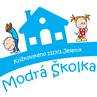 